الخبرات العلمية :أستاذ مشارك في قسم العلوم السياسية/ جامعة مؤتة. 2018.نائب عميد كلية العلوم الاجتماعية/ جامعة مؤتة، الفصل الثاني 2018/2019.رئيس قسم العلوم السياسية/ جامعة مؤتة لـ (4) سنوات(2015- 2019)عضو مجلس أمناء جائزة أفضل كتاب عن تاريخ الأردن(2019-2020).مدير ضبط الجودة ومعايير التعليم في كلية العلوم الاجتماعية/ جامعة مؤتة(2015 -2016)عضو الإشراف والمتابعة والتنسيق على مادة التربية الوطنية المحوسب(E-Course)/ جامعة مؤتة(2015- 2019)الإشراف على إعداد امتحان مادة التربية الوطنية المحوسب(E-Learning)/ جامعة مؤتة(2015- 2019).مقرر ورئيس لجنة الانتخاب والفرز لانتخابات اتحاد طلبة جامعة مؤتة/ قسم العلوم السياسية 2015-2019.عضو رئيسي الإعداد والتخطيط لبرنامج الماجستير في التطرف والإرهاب/ كلية الدفاع الوطني وجامعة مؤتة 2017.عضو لجنة للإعداد لمشروع إنشاء مركز دراسات التطرف والإرهاب/ جامعة مؤتة 2017.عضو لجنة التحقيق في قضايا الطلبة في كلية العلوم الاجتماعية/ جامعة مؤتة 2016-2019.عضو لجنة الإشراف على استحداث مركز دراسات التطرف والإرهاب/ جامعة مؤتة 2017.عضو اللجنة التحضيرية لمؤتمر الوطني الأول( مئوية الثورة العربية الكبرى: مشروع النهضة العربية) جامعة مؤتة، 2-3 مايو 2016.عضو اللجنة التحضيرية لمؤتمر( السياحة العربية: الواقع والتحديات) جامعة مؤتة، 3-5 نيسان 2017.عضو اللجنة التحضيرية لمؤتمر الدولي للاستراتيجيات الوطنية لمواجهة التطرف والإرهاب/ كلية الدراسات العليا/ جامعة مؤتة، 23-25 ابريل 2018.أستاذ مشارك في قسم العلوم السياسية/ جامعة مؤتة( 14/9/2018)أستاذ مساعد في قسم العلوم السياسية/ جامعة مؤتة (14/9/2014- 14/9/2018).أستاذ مساعد في قسم العلوم السياسية/جامعة العلوم الإسلامية العالمية(2012-2014).مساعد عميد كلية الآداب والعلوم /جامعة العلوم الإسلامية.(2013-2014)مساعد عميد كلية الآداب والعلوم الإنسانية والتربوية/جامعة العلوم الإسلامية.(2012-2013.محاضر غير متفرغ في قسم العلوم السياسية / جامعة مؤتة ( الفصل الصيفي 2010- 2012 )،(5 فصول دراسية).محكم لعدد من المجالات العلمية المحلية والعربية والاجنبية.محاضر مُعتمد لدى مركز إعداد القيادات الشبابية، المجلس الأعلى للشباب، الأردن. (2010-2012).عضو سابق في مركز البحوث والدراسات السياسية والإستراتيجية (جامعة القاهرة).عضو الجمعية الأردنية للعلوم السياسية.نائب رئيس جمعية الياروت الخيرية2012-2014.عضو ملتقى الكرك لحملة الشهادات العليا.عضو -سابق في مركز الدراسات العربية الأفريقية(جامعة القاهرة).عضو في منتدى الشباب العربي( مكتبة الإسكندرية) 2007.عضو في مؤتمر الإصلاح العربي(جامعة الدول العربية)2007.عضو في مؤتمر الشباب العربي( منتدى الفكر العربي)2009.طالب دكتوراه سابق في كلية العلوم السياسية في جامعة بغداد(2002- 2003).(لم تكتمل بسبب الحرب)مساعد بحث وتدريس في مرحلة الماجستير لمادة علاقات اقتصادية دولية(أ.د محمد فضة) الجامعة الأردنية(يناير 2000- يونيو 2000)مساعد بحث وتدريس في مرحلة الدكتوراه لمادة العلاقات العربية الأفريقية(أ.د. إجلال رأفت) مدير برنامج الدراسات الأفريقية، كلية الاقتصاد والعلوم السياسية/ جامعة القاهرة( أكتوبر 2006-يونيو 2007).مساعد بحث وتدريس في مرحلة الدكتوراه لمادة نظرية العلاقات الدولية(أ.د. مصطفى علوي- رئيس قسم العلوم السياسية)، كلية الاقتصاد والعلوم السياسية/ جامعة القاهرة( نوفمبر 2007- يونيو 2007).مشارك في العديد من المؤتمرات والندوات المحلية والإقليمية والدولية:ندوة حول أزمة دارفور(مركز الدراسات الأفريقية، جامعة القاهرة) ديسمبر 2006.مؤتمر حول تداعيات العدوان الإسرائيلي على لبنان،( مركز الدراسات السياسية والإستراتيجية، جامعة القاهرة) مارس 2007.منتدى الشباب العربي الثالث(مكتبة الإسكندرية، مصر) مارس 2008.مؤتمر الإصلاح العربي السادس(مكتبة الإسكندرية، مصر) مارس 2008.ندوة حقوق الإنسان والديمقراطية( مركز حقوق الإنسان والديمقراطية، جامعة القاهرة) فبراير 2008.ندوة بناء المنظمات في عالم متغير : تجربة الأمم المتحدة( مركز الدراسات الأسيوية، جامعة القاهرة) ابريل 2008.مؤتمر التطورات السياسية والاقتصادية في مصر خلال مائة عام( كلية الاقتصاد، جامعة القاهرة) مايو 2008.مؤتمر الشباب العربي الثالث( منتدى الفكر العربي، عمان) تموز 2008. مؤتمر الشباب العربي الرابع(مكتبة الإسكندرية، مصر) فبراير 2009.ورشة عمل حول تجديد مضمون الخطاب الديني(برنامج الديمقراطية وحقوق الإنسان/ كلية الاقتصاد والعلوم السياسية- جامعة القاهرة) فبراير 2010.مؤتمر كلية الاقتصاد والعلوم السياسية لتطوير مهارات تدريس العلوم السياسية/ جامعة القاهرة، مارس 2010.المشاركة في مؤتمر الشباب من أجل التغيير، مركز إعداد القيادات الشبابية، المجلس الأعلى للشباب، عمان، أكتوبر 2010. المشاركة في مؤتمر الحاكميه الرشيدة في الأردن، مركز إعداد القيادات الشبابية، المجلس الأعلى للشباب، عمان. نوفمبر 2010. المشاركة في ندوة القيادات الشبابية وإدارة التغيير، مركز إعداد القيادات الشبابية المجلس الأعلى للشباب، عمان. 31 يناير-27 فبراير 2011، المشاركة في الورشة الحوارية ( تطلعات الشباب في الإصلاح السياسي)، مركز هيئة شباب كلنا الأردن، المركز الوطني لدراسة التربية الوطنية، عمان. ابريل 2011. المشاركة في مؤتمر الأمن الإنساني والحراك المجتمعي، جامعة مؤتة، الكرك، 20 ديسمبر- 22 ديسمبر 2012.المشاركة في موتمر الوطن العربي في ظل التغيرات الناجمة عن الربيع العربي، جامعة العلوم التطبيقية، 12-13 يونيو 2013.المشاركة في مؤتمر الأمن والمواطنة والهوية الوطنية/ جامعة مؤتة، الكرك، 22 يناير-25 يناير 2014.إلقاء محاضرة في كلية القيادة والأركان الأردنية، أيلول 2015، بعنوان" العولمة وتحدياتها على العالم".إلقاء محاضرة لطالبات مدرسة أروى الثانوية في محافظة الكرك، بعنوان" التطرف والإرهاب وكيفية مواجهة الأردن له". ابريل 2016.المشاركة في مؤتمر مئوية الثورة العربية الكبرى: مشروع النهضة العربية، جامعة مؤتة، 2-3 مايو 2016.المشاركة في ندوة اللامركزية وتطبيقها في الأردن، قسم العلوم السياسية/ جامعة مؤتة. مارس 2017.المشاركة في ندوة " الانتخابات الأمريكية 2017 ومستقبل السياسة الأمريكية في المنطقة العربية. ابريل 2017. المشاركة في أعمال المؤتمر الوطني الطلابي للأوراق النقاشية الملكية السبعة، مدرسة نور الحسين، الكرك، ابريل 2017.المشاركة في مؤتمر السياحة العربية الدولي الأول/ : كلية العلوم الاجتماعية/ جامعة مؤتة، 3-6 ابريل 2017.المشاركة في المؤتمر الدولي " تراثنا بين الاستدامة والأزمات"/ كلية العلوم الاجتماعية/ جامعة مؤتة، 13-16 ابريل 2018.المشاركة في المؤتمر الدولي للإستراتيجيات الوطنية في مواجهة التطرف والإرهاب/ كلية الدراسات العليا/ جامعة مؤتة، 23-25 ابريل 2018.المشاركة في أعمال اليوم العلمي(نحو اطار عام للدراسات السياسية في الأردن) كلية الأمير حسين بن عبدالله للدراسات الدولية، الجامعة الأردنية ابريل 2019.المؤلفات العلمية:المشاركة في تأليف كتاب( مبادئ علم السياسة). 2018.تأليف مساق مادة( قضايا دولية وإقليمية معاصرة) قسم العلوم السياسية/ جامعة مؤتة. 2017.تأليف كتاب (قراءة في قضايا العلاقات الدولية : دراسة بحثية). (2008).(جامعة القاهرة).تأليف كتاب ( على هوامش الحقيقة: خواطر وقصائد). (2005).(غير منشور).تأليف كتاب ( الموجز في قواعد اللغة الإنجليزية)..(منشور 2003).تأليف كتاب ( الوجيز في القانون الدولي الإنساني) منشور، الأكاديميون للنشر والتوزيع، عمان، الأردن، 2012.تأليف كتاب( اثر سياسات تحرير التجارة الخارجية على الأردن)(منشور2013) (جليس الزمان للنشر والتوزيع/عمان).المشاركة في تأليف كتاب (التربية الوطنية)- المادة المقررة لطلبة جامعة العلوم الإسلامية العالمية، دار كنوز المعرفة 2014.الأبحاث العلمية المحكمة  المنشورة:دراسة علمية محكمة(المنظور السياسي في مواجهة التطرف والإرهاب: الأردن حالة دراسة(2011-2018)، المجلة الأردنية في القانون والعلوم السياسية، جامعة مؤتة، 2019.دراسة علمية محكمة( أثر العامل الديني في إسرائيل على التسوية السلمية)، المجلة الأردنية في القانون والعلوم السياسية، جامعة مؤتة، 2018.دراسة بحثية محكمة(قرارات مؤتمر القمة العربية (2003-2014) دراسة في الحالة العراقية) منشور في مجلة دراسات، ملحق 1 مجلد 44/ الجامعة الأردنية، 2017.دراسة بحثية محكمة(أثر حرية التجارة الدولية في التحول الديمقراطي: دراسة نظرية في العوامل الداخلية والخارجية) منشور في مجلة علوم اجتماعية، جامعة الكويت، مجلس النشر العلمي،2015.دراسة بحثية محكمة(الإصلاح السياسي والاقتصادي في الأردن: دراسة نظرية) منشور في مجلة كلية التربية/جامعة الأزهر، يوليو 2015.دراسة بحثية محكمة(أثر الحركات الاحتجاجية في الأردن في الاستقرار السياسي) منشور في مجلة دفاتر القانون والسياسة، جامعة قاصدي مرباح الجزائرية، يوليو 2015.دراسة بحثية محكمة(موقف القانون الدولي الإنساني من الاعتداءات الإسرائيلية على قطاع غزة(2008-2012): دراسة في الاعتبارات السياسية) منشور في المجلة العربية للعلوم السياسية، الجمعية العربية للعلوم السياسية ومركز دراسات الوحدة العربية، بيروت، العدد 41، ربيع 2014.دراسة بحثية محكمة(الحكم الرشيد في الأردن: قراءة في مؤشر مكافحة الفساد) منشور في مجلة جامعة الأنبار للعلوم القانونية والسياسية، العدد 124، مجلد 8، سبتمبر 2013.دراسة بحثية محكمة(الحركات الاحتجاجية في الأردن: دراسة في المطالب والاستجابة) منشور في المجلة العربية للعلوم السياسية، الجمعية العربية للعلوم السياسية ومركز دراسات الوحدة العربية، بيروت، العدد 38، ربيع 2013.دراسة بحثية محكمة (التجربة الأردنية في الإصلاح: مابين النظرية والتطبيق). منشور بمجلة علوم إنسانية، أمستردام، العدد(43)، أكتوبر 2009.دراسة بحثية محكمة ( الإصلاح في المنطقة العربية: ضرورة داخلية أم مطلب خارجي) منشور بمجلة شؤون عربية، الأمانة العامة لجامعة الدول العربية، القاهرة، العدد (35)، خريف 2008.دراسة بحثية محكمة ( دور الدين في إسرائيل: دراسة في الصراع العربي الإسرائيلي(1948-2006)) منشور بمجلة علوم إنسانية،  أمستردام، العدد (39)،  خريف 2008." Jordanian foreign Policy in confrontation with Extremism and Terrorism: the International Alliance is a Model ". Journal of Politics and Law, Canadian Center of Science and Education, October, 2019."The Arab Spring Crisis and the Democratic Trend in Jordan". Journal of Politics and Law, Canadian Center of Science and Education, V 11, August 2018."Precariousnesses of Regional Instability on the Arab Tourism 2011-2016", The World Applied Sciences Journal, Idosi Esquire(ISSN 1818-4952 ), N, 35 (11): 2424-2432, 2017."United States of America’s Strategy Towards the Arab East: Iraq is a Model", International Journal of Humanities and Social Science, Volume 7.Number 7 .July 2017 ISSN 2220-8488 (Print), 2221-0989 (Online), Center for Promoting Ideas, USA.www.ijhssnet.com.الأوراق العلمية المحكمة:ورقة عمل بعنوان(الحوار والثقافة الديمقراطية) في مؤتمر الشباب من أجل التغيير، المنعقد في مركز إعداد القيادات الشبابية خلال الفترة 30-2 أكتوبر 2010، المجلس الأعلى للشباب، عمان. ورقة عمل بعنوان( الحكم الرشيد في الأردن والتطور الديمقراطي) في مؤتمر الحاكميه الرشيده في الأردن، المنعقد في مركز اعداد القيادات الشبابية خلال الفترة 25-27 نوفمبر 2010، المجلس الأعلى للشباب، عمان.ورقة عمل بعنوان( دور الحوار والثقافة الديمقراطية في التغيير(دراسة حالة تونس ومصر)) في ندوة القيادات الشبابية وإدارة التغيير، المنعقد في مركز اعداد القيادات الشبابية خلال الفترة 31 يناير-27 فبراير 2011، المجلس الأعلى للشباب، عمان.ورقة عمل بعنوان( الحكم الرشيد ودوره في الإصلاح السياسي) في الورشة الحوارية ( تطلعات الشباب في الإصلاح السياسي)، المنعقدة في مركز هيئة شباب كلنا الأردن في 29 ابريل 2011. المركز الوطني لدراسة التربية الوطنية، عمان.ورقة عمل بعنوان(الحكم الرشيد في الأردن ومكافحة الفساد) في مؤتمر (الأمن الإنساني والحراك المجتمعي)، جامعة مؤتة، الكرك، 20 ديسمبر- 22 ديسمبر 2012.ورقة عمل بعنوان(الحراك السياسي في الأردن) في المؤتمر الدولي (الوطن في ظل التغيرات الناجمة عن الربيع العربي)، جامعة العلوم التطبيقية، 12-13 يونيو 2013.ورقة عمل بعنوان(أثر الحركات الاحتجاجية في الأردن على الاستقرار السياسي) المؤتمر الدولي(الأمن والمواطنة والهوية الوطنية) جامعة مؤتة، 22-25 يناير 2014. ورقة عمل بعنوان( أثر الثورة العربية الكبرى على السياسة الخارجية الأردنية) المؤتمر الوطني الأول( مئوية الثورة العربية الكبرى: مشروع النهضة العربية) جامعة مؤتة، 2-3 مايو 2016.ورقة عمل بعنوان( تداعيات عدم الاستقرار الإقليمي على السياحة العربية) مؤتمر السياحة العربية الدولي الأول/ : كلية العلوم الاجتماعية/ جامعة مؤتة، 3-6 ابريل 2017.ورقة عمل بعنوان(المنظور السياسي في مواجهة التطرف والإرهاب: دراسة حالة الأردن 2011-2017)، المؤتمر الدولي للاستراتيجيات الوطنية في مواجهة التطرف والإرهاب/ كلية الدراسات العليا- جامعة مؤتة، 23-25 ابريل 2018.ورقة عمل بعنوان(الدراسات العليا في العلوم السياسية: الواقع والتحديات) في أعمال اليوم العلمي(نحو اطار عام للدراسات السياسية في الأردن) كلية الأمير حسين بن عبدالله للدراسات الدولية، الجامعة الأردنية ابريل 2019.مشرفاً ورئيساً على الرسائل العلمية التالية:الطالبة شيماء الطراونة: العلاقات الإيرانية الإسرائيلية/ ماجستير علاقات دولية/ جامعة مؤتة. 2016.الطالب عبدالله أبو وندي: اثر الاتفاق النووي الإيراني على الأمن القومي العربي/ ماجستير علاقات دولية/ جامعة مؤتة. 2016.الطالبة اغادير الطراونة: أثر المتغيرات الإقليمية في الاستقرار السياسي في الأردن(2011-2015)/ ماجستير علاقات دولية/ جامعة مؤتة، 2016.الطالب أشرف عواد الخرشة: موقف القانون الدولي الإنساني من الأزمة السورية: دراسة في الاعتبارات السياسية/ دكتوراه علوم سياسية/ جامعة مؤتة. 2016.الطالب حمزة عبدالحفيظ المجالي: السياسة الخارجية الفرنسية تجاه المنطقة العربية (2011-2016)/ دكتوراه علوم سياسية/ جامعة مؤتة. 2016.الطالب أسعد اللصاصمة: تداعيات أزمة اللاجئين السوريين على الأمن الأوروبي(2011-2017)/ دكتوراه علوم سياسية/ جامعة مؤتة 2016.الطالب طارق الرواشدة: تداعيات الأزمة السورية على القضية الكردية(2011-2017)/ دكتوراه علوم سياسية/ جامعة مؤتة 2016.الطالب عبدالله الضلاعين: أثر المساعدات الخارجية على الاستقرار السياسي في الأردن(2010-2017): دراسة في الأداة الدبلوماسية/ دكتوراه علوم سياسية/ جامعة مؤتة 2016.الطالب صدام الحجاحجة: السياسة الأردنية في مواجهة التطرف والإرهاب(2011-2017)، دكتوراه علوم سياسية/ جامعة مؤتة 2017.الطالب حاتم الجازي: دور النخبة الحاكمة في الإصلاح السياسي في الأردن،( 2011-2017)، دكتوراه علوم سياسية/ جامعة مؤتة 2017.الطالب نايف الرقاد: الإصلاح السياسي في الأوراق النقاشية الملكية، دكتوراه علوم سياسية/ جامعة مؤتة 2017.الطالبة حنين لهدار: الدور الإعلامي للممثلين الدبلوماسيين لدولة الأمارات العربية لدى دول مجلس التعاون الخليجي، رسالة ماجستير علاقات دولية/ جامعة مؤتة 2017.الطالبة لارا المعايطة: السياسة الخارجية الأردنية تجاه العراق 2003-2017، رسالة ماجستير علاقات دولية/ جامعة مؤتة 2017.الطالبة غيداء الشحاتيت: السياسة الخارجية التركية تجاه المنطقة العربية 2011-2017، رسالة ماجستير علاقات دولية/ جامعة مؤتة 2017.الطالب إبراهيم حجازين: أثر التنمية الاقتصادية في التحول الديمقراطي: دراسة حالة تركيا(2002-2017)، رسالة ماجستير علاقات دولية/ جامعة مؤتة 2017.الطالب خالد الأسمر: جيوسياسية المضايق البحرية وأثرها في الصراع في المشرق العربي: دراسة حالة: مستقبل امدادات الطاقة في مضيقي هرمز وباب المندب(2003-2018)، رسالة ماجستير/ جامعة مؤتة 2018.الطالب يوسف الشقاحين: العامل الديني في إسرائيل نجاح وفشل الحكومات الائتلافية (1948-2018). رسالة ماجستير/ جامعة مؤتة 2018.الطالبة علا حماد: موقف القانون الدولي الإنساني من انتهاكات الأعيان الثقافية في الأزمة السورية(2011-2018): دراسة في الاعتبارات السياسية. رسالة ماجستير/ جامعة مؤتة 2018.الطالبة شروق الجعافرة: السياسة الخارجية المصرية تجاة المنطقة العربية(2011-2018). رسالة ماجستير/ جامعة مؤتة 2018.الطالبة إيمان الصعوب: السياسة الخارجية الأردنية تجاة التسوية السلمية الفلسطينية الإسرائيلية(2011-2019). رسالة ماجستير/ جامعة مؤتة 2018.الطالبة مها المواضية: التداعيات السياسية والقانونية للاعتراف الأمريكي بالقدس عاصمة لإسرائيل، رسالة ماجستير/ جامعة مؤتة 2019.الطالب بلال الرشايدة: السياسة الخارجية الفرنسية تجاه التسوية السلمية في الشرق الأوسط(2007-2019)، رسالة دكتوراه/ جامعة مؤتة 2019.الطالب طارق خوري: الأبعاد القومية لوحدة سوريا لطبيعية كخيار أستراتيجي، رسالة دكتوراه/ جامعة مؤتة 2019.الطالب إبراهيم الطراونة: دور المدرسة في التنشة السياسية: دراسة حالة المدراس الثانوية في محافظة الكرك. رسالة دكتوراه/ جامعة مؤتة 2019.المشاركة في مناقشة الرسائل الجامعية:عضو لجنة المناقشة والحكم في رسالة الطالب عقلة أخور رشيد، في رسالة الماجستير في قسم العلوم السياسية/ جامعة اليرموك، والموسومة بعنوان" أثر سياسات الطاقة الأردنية على الاستقرار السياسي في الأردن". مايو 2014.عضو لجنة المناقشة والحكم في رسالة الطالب طارق الرواشدة، في رسالة الماجستير في قسم العلوم السياسية/ جامعة مؤتة، والموسومة بعنوان": الدور التركي تجاه القضايا العربية 2002-2013: القضية الفلسطينية، والربيع العربي دراستي حالة. 10 أغسطس 2014.عضو لجنة المناقشة والحكم في رسالة الطالبة أمل عاشور، في رسالة الماجستير في قسم العلوم السياسية/ جامعة مؤتة، والموسومة بعنوان": الموقف التركي من الأزمة السورية. 14 أغسطس 2014.عضو لجنة المناقشة والحكم في رسالة الطالبة بنان سحيمات، في رسالة الماجستير في قسم العلوم السياسية/ جامعة مؤتة، والموسومة بعنوان": العلاقات التركية الأوروبية في عهد حزب العدالة والتنمية(2002-2015). نوفمبر 2015.عضو لجنة المناقشة والحكم في رسالة الطالب حاتم ابو قديري، في رسالة الماجستير في قسم العلوم السياسية/ جامعة مؤتة، والموسومة بعنوان": أثر الثورات المصرية على الأمن الإسرائيلي. ديسمبر 2015.عضو لجنة المناقشة والحكم في رسالة الطالب خالد الحارثي، في رسالة الماجستير في قسم العلوم السياسية/ جامعة مؤتة، والموسومة بعنوان": دور الدبلوماسية العُمانية في الثورات العربية. ابريل 2016.عضو لجنة المناقشة والحكم في رسالة نايل الليمون، في رسالة الماجستير في قسم العلوم السياسية/ جامعة مؤتة، والموسومة بعنوان": العلاقات الروسية العربية 2011-2014: دراسة الحالة المصرية. ابريل 2016 .عضو لجنة المناقشة والحكم في رسالة الطالب محمد ذنيبات، في رسالة الماجستير في قسم العلوم السياسية/ جامعة مؤتة، والموسومة بعنوان": العلاقات الروسية التركية في عهد حزب العدالة والتنمية. ابريل 2016.عضو لجنة المناقشة والحكم في رسالة الطالب ابراهيم النوايسه، في رسالة الماجستير في قسم العلوم السياسية/ جامعة مؤتة، والموسومة بعنوان": السياسة الخارجية الصينية تجاه الشرق الأوسط 2011-2015. يوليو 2016.عضو لجنة المناقشة والحكم في رسالة الطالب خالد المعاقبة، في رسالة الماجستير في قسم العلوم السياسية/ جامعة مؤتة، والموسومة بعنوان": العلاقات السعودية الإيرانية 2008-2015. يوليو 2016.عضو لجنة المناقشة والحكم في رسالة الطالب محمد الشبطات، في رسالة الماجستير في قسم العلوم السياسية/ جامعة مؤتة، والموسومة بعنوان": الدور الروسي في سوريا والواقع الجديد في العلاقات الدولية. يوليو 2016.عضو لجنة المناقشة والحكم في رسالة الطالب نياز المجالي، في رسالة الماجستير في قسم العلوم السياسية/ جامعة مؤتة، والموسومة بعنوان": الخلافة في الفكر العربي الإسلامي". يوليو 2016.عضو لجنة المناقشة والحكم في رسالة الطالب سعدون المجالي، في رسالة الدكتوراه في قسم العلوم السياسية/ جامعة مؤتة، والموسومة بعنوان": علاقة جماعة الأخوان المسلمين في النظام السياسي الأردني في عهد الملك عبدالله الثاني ابن الحسين  .أكتوبر. 2016.عضو لجنة المناقشة والحكم في رسالة الطالبة مي المرشد، في رسالة الدكتوراه في العلوم السياسية/ جامعة مؤتة، والموسومة بعنوان": الدور الإقليمي لتركيا (2002-2016)"، ديسمبر 2016.عضو لجنة المناقشة والحكم في رسالة الطالب أنس طبيش، رسالة الدكتوراه في العلوم السياسية/ جامعة مؤتة، بعنوان": قوانين الانتخابات الأردنية وأثرها على النظام السياسي الأردني(1989-2016) "، ديسمبر 2016.عضو لجنة المناقشة والحكم في رسالة الطالب عبدالحكيم القرالة، في رسالة الدكتوراه في العلوم السياسية/ جامعة مؤتة، والموسومة بعنوان": الديمقراطية الغربية وتطبيقاتها في العالم الإسلامي: النظام السياسي التركي والنظام السياسي الإيراني  دراسة حالة  "، ديسمبر 2016.عضو لجنة المناقشة والحكم في رسالة الطالب أمجد المعايطة، في رسالة الدكتوراه في العلوم السياسية/ جامعة مؤتة، والموسومة بعنوان": الأزمة السورية وأثرها في تحولات العلاقات الأمريكية الروسية 2011-2016 "، ديسمبر 2016.عضو لجنة المناقشة والحكم في رسالة الطالب محمد السبايله، رسالة الدكتوراه في العلوم السياسية/ جامعة مؤتة، بعنوان": أوجه التقارب والتباعد في العلاقات السعودية القطرية تجاه الأزمة السورية "، فبراير 2017عضو لجنة المناقشة والحكم في رسالة الطالب حماد الخزاعلة، في رسالة الدكتوراه في العلوم السياسية/ جامعة مؤتة، والموسومة بعنوان": مواقف الولايات المتحدة الأمريكية وروسيا تجاه الأزمة السورية(2011-2017)  "، فبراير 2017.عضو لجنة المناقشة والحكم في رسالة الطالب يوسف العرود، في رسالة الدكتوراه في العلوم السياسية/ جامعة مؤتة، والموسومة بعنوان": انتهاكات القانون الدولي الإنساني في الأزمة السورية (2011-2016) ، فبراير 2017.عضو لجنة المناقشة والحكم في رسالة الطالبة أمل عاشور، في رسالة الدكتوراه في العلوم السياسية/ جامعة مؤتة، والموسومة بعنوان": الموقف الروسي الإيراني تجاه الثورات العربية خلال الحقبة(2010-2016) سوريا واليمن نموذجاً، ابريل 2017.عضو لجنة المناقشة والحكم في رسالة الطالبة سحر الطراونه، في رسالة الدكتوراه في العلوم السياسية/ جامعة مؤتة، والموسومة بعنوان": أثر الأزمة السورية على العلاقات التركية الروسية(2011-2016) ، ابريل 2017.عضو لجنة المناقشة والحكم في رسالة الطالبة رانيا العابد، في رسالة الدكتوراه في العلوم السياسية/ جامعة مؤتة، والموسومة بعنوان": معضلة الأمن القومي العربي والتدخل الدولي: الأزمة السورية دراسة حالة(2011-2017)، ابريل 2017.عضو لجنة المناقشة والحكم في رسالة الطالب محمود الكركي، في رسالة الدكتوراه في العلوم السياسية/ جامعة مؤتة، والموسومة بعنوان": أثر الأزمة اليمنية على العلاقات السعودية الإيرانية(2011-2016)، ابريل 2017.عضو لجنة المناقشة والحكم في رسالة الطالب أمجد الخريشة، في رسالة الدكتوراه في العلوم السياسية/ جامعة مؤتة، والموسومة بعنوان": أثر انضمام الأردن لمنظمة التجارة العالمية في تحقيق التنمية السياسية(2000-2016)، ابريل 2017.عضو لجنة المناقشة والحكم في رسالة الطالب باسم الدهامشة، في رسالة الدكتوراه في العلوم السياسية/ جامعة مؤتة، والموسومة بعنوان": اثر اللجوء السوري في السياسة الأردنية(2011-2017)، آب 2017.عضو لجنة المناقشة والحكم في رسالة الطالب برجس السرحان، في رسالة الدكتوراه في العلوم السياسية/ جامعة مؤتة، والموسومة بعنوان": تداعيات الإقليمية والدولية في الاستقرار السياسي في المملكة العربية السعودية (2011-2017)، آب 2017.عضو لجنة المناقشة والحكم في رسالة الطالب عصام المجالي، في رسالة الدكتوراه في العلوم السياسية/ جامعة مؤتة، والموسومة بعنوان": الإستراتيجية الأمريكية في عهدة الرئيس الأمريكي جورج بوش الابن: دراسة في الحرب الاستباقية(2001-2007)، آب 2017.عضو لجنة المناقشة والحكم في رسالة الطالب صلاح المواضية، في رسالة الدكتوراه في العلوم السياسية/ جامعة مؤتة، والموسومة بعنوان": التحولات في الإستراتيجية الأمريكية في المنطقة العربية(2001-2017)، آب 2017.عضو لجنة المناقشة والحكم في رسالة الطالب عادل الحناحنة، في رسالة الدكتوراه في العلوم السياسية/ جامعة مؤتة، والموسومة بعنوان": أثر الأزمة السورية على العلاقات الأمريكية الروسية ، نوفمبر 2017.عضو لجنة المناقشة والحكم في رسالة الطالب أماني الشوبكي، في رسالة الدكتوراه في العلوم السياسية/ جامعة مؤتة، والموسومة بعنوان": المواطنة في الفكر السياسي الغربي، نوفمبر 2017.عضو لجنة الحكم في مناقشة رسالة الطالب الحارث الحلالمة ، في رسالة الدكتوراه  في قسم العلوم السياسية/ جامعة مؤتة، والموسومة بعنوان" التدخل الدولي في دول المنطقة العربية(2011-2017) ".  نوفمبر 2017.عضو لجنة الحكم في مناقشة رسالة الطالب راكان الفاعوري ، في رسالة الدكتوراه  في قسم العلوم السياسية/ جامعة مؤتة، والموسومة بعنوان" الخطاب السياسي الأردني تجاه مفهوم الدولة المدنية(2011-2017) ".  ديسمبر 2017.عضو لجنة الحكم في مناقشة رسالة الطالب هاني السرحان ، في رسالة الدكتوراه  في قسم العلوم السياسية/ جامعة مؤتة، والموسومة بعنوان" الدور الإيراني في المنطقة العربية في الفترة 2003-2017(العراق دراسة حالة) ". ديسمبر 2017.عضو لجنة الحكم في مناقشة رسالة الطالب معاذ البطوش ، في رسالة الدكتوراه  في قسم العلوم السياسية/ جامعة مؤتة، والموسومة بعنوان" دور مؤسسات التنشئة السياسية في ترسيخ الديمقراطية( الأردن حالة دراسة 1989-2016) ". ديسمبر 2017عضو لجنة الحكم في مناقشة رسالة الطالب أحمد السواعير ، في رسالة الدكتوراه  في قسم العلوم السياسية/ جامعة مؤتة، والموسومة بعنوان" دور المنظمات الإقليمية في فض النزاعات بين أعضائها، دراسة مقارنة: منظمة التعاون الإسلامي وجامعة الدول العربية ". أكتوبر 2017.عضو لجنة الحكم في مناقشة رسالة الطالب عبدالله الزبن ، في رسالة الدكتوراه  في قسم العلوم السياسية/ جامعة مؤتة، والموسومة بعنوان" تأثير الأقليات على الأمن القومي العربي( دراسة حالة الأقلية الكردية)". أكتوبر 2017.عضو لجنة الحكم في مناقشة رسالة الطالبة مها الفايز ، في رسالة الدكتوراه  في قسم العلوم السياسية/ جامعة مؤتة، والموسومة بعنوان"  أثر الربيع العربي على السياسة الخارجية الأمريكية تجاه المملكة الأردنية الهاشمية(2011- 2017 ) ". نوفمبر 2017.عضو لجنة الحكم في مناقشة رسالة الطالب فالح المطيري ، في رسالة الدكتوراه  في قسم العلوم السياسية/ جامعة مؤتة، والموسومة بعنوان"انعكاسات الأزمة اليمنية على أمن دول الخليج العربي(2014-2017)  ".  ديسمبر2017عضو لجنة الحكم في مناقشة رسالة الطالب قيس عويسات، في رسالة الدكتوراه  في قسم العلوم السياسية/ جامعة مؤتة، والموسومة بعنوان" أثر تداعيات ثورات الربيع العربي على الأمن القومي العربي(2011-2017)  ". ديسمبر 2017عضو لجنة الحكم في مناقشة رسالة الطالب محمد الضمور ، في رسالة الدكتوراه  في قسم العلوم السياسية/ جامعة مؤتة، والموسومة بعنوان" الأزمة السورية وتداعياتها على الأمن القومي العربي(2011-2017)  ". ديسمبر 2017.عضو لجنة الحكم في رسالة الطالب عبدالرحمن النصرات، في رسالة الدكتوراه في قسم العلوم السياسية/ جامعة مؤتة، والموسومة بعنوان" أثر الربيع العربي في التحول الديمقراطي في تونس(2011-2017)". ديسمبر2017.عضو لجنة الحكم في مناقشة رسالة الطالب يوسف الزيون ، في رسالة الدكتوراه  في قسم العلوم السياسية/ جامعة مؤتة، والموسومة بعنوان"  الدولة المدنية في الفكر السياسي العربي الإسلامي ". ديسمبر 2017عضو لجنة الحكم في مناقشة رسالة الطالب علي العدوان ، في رسالة الدكتوراه  في قسم العلوم السياسية/ جامعة مؤتة، والموسومة بعنوان" السياسة الخارجية الأردنية تجاه التنظيمات الإرهابية العابرة للحدود: تنظيم داعش دراسة حالة(2010-2016)  ".   ديسمبر2017عضو لجنة الحكم في مناقشة رسالة الطالب محمد برهم ، في رسالة الدكتوراه  في قسم العلوم السياسية/ جامعة مؤتة، والموسومة بعنوان" التنافس الأمريكي- الروسي في أسيا الوسطى  ".  ديسمبر 2017 .عضو لجنة الحكم في مناقشة رسالة الطالب علي الطراونة ، في رسالة الدكتوراه  في قسم العلوم السياسية/ جامعة مؤتة، والموسومة بعنوان" دور مؤسسات المجتمع المدني في التحول الديمقراطي" دراسة حالة تونس ومصر " (2011-2017) ".  مارس 2018.عضو لجنة الحكم في مناقشة رسالة الطالبة مروى البستنجي ، في رسالة الدكتوراه  في قسم العلوم السياسية/ جامعة مؤتة، والموسومة بعنوان" أثر ثورات الربيع العربي في تعظيم دور الفاعلين الجدد من غير الدول من وجهة نظر النخبة السياسية الأردنية  ".  ابريل 2018.عضو لجنة الحكم في مناقشة رسالة الطالب عبدالله الفراية، في رسالة الماجستير في قسم العلوم السياسية/ جامعة مؤتة، والموسومة بعنوان" تداعيات استفتاء إقليم كردستان على دولة العراق"". مارس 2018عضو لجنة الحكم في مناقشة رسالة الطالب  بشير كريشان ، في رسالة الدكتوراه  في قسم العلوم السياسية/ جامعة مؤتة، والموسومة بعنوان" أثر التغير في القيادة السياسية على المشاركة السياسية للمرأة الأردنية خلال الفترة 1989-2017". ابريل 2018.عضو لجنة الحكم في مناقشة رسالة الطالب محمد ثائر مبيضين ، في رسالة الدكتوراه  في قسم العلوم السياسية/ جامعة مؤتة، والموسومة بعنوان" الجهود الدولية والإقليمية في مكافحة التطرف والإرهاب: الأردن دراسة حالة 2011-2017 ". ابريل 2018.عضو لجنة الحكم في مناقشة رسالة الطالبة أماني ريالات، في رسالة الدكتوراه في قسم العلوم السياسية/ جامعة مؤتة، والموسومة بعنوان" أثر التعديلات الدستورية على الإصلاح السياسي في الأردن 2011-2017". ابريل 2018.عضو لجنة الحكم في مناقشة رسالة الطالب أحمد عيسى، في رسالة الماجستير في قسم العلوم السياسية/ الجامعة الأردنية، والموسومة بعنوان" تأثير الأحزاب الدينية واليمينية الإسرائيلية تجاة المسجد الأقصى". يوليو 2018.عضو لجنة الحكم في مناقشة رسالة الطالب نايف الشرعة، في رسالة الدكتوراه في قسم العلوم السياسية/ جامعة مؤتة، والموسومة بعنوان" اثر التنمية الاقتصادية في التحول الديمقراطي: دراسة حالة البحرين". يوليو 2018.عضو لجنة الحكم في مناقشة رسالة الطالب محمد الخلايلة، في رسالة الدكتوراه في قسم العلوم السياسية/ جامعة مؤتة، والموسومة بعنوان" التنافس الروسي مع دول الاتحاد الأوروبي: فرنسا والمانيا دراسة حالة". نوفمبر 2018.عضو لجنة الحكم في مناقشة رسالة الطالب محمدد الشوابكة، في رسالة الدكتوراه في قسم العلوم السياسية/ جامعة مؤتة، والموسومة بعنوان" ثورات الربيع العربي وأثرها على التحول الديمقراطي ما بين الملكية والجمهورية: الأردن ومصر دراسة حالة. نوفمبر 2018.عضو لجنة الحكم في رسالة الطالب ابراهيم الصرايرة، في رسالة الدكتوراه في قسم العلوم السياسية/ جامعة مؤتة، والموسومة بعنوان" الإصلاح السياسي في فكر ابن رشد". نوفبمر 2018.عضو لجنة الحكم في رسالة الطالب باسل بصبوص، في رسالة الدكتوراه في قسم العلوم السياسية/ جامعة مؤتة، والموسومة بعنوان" المواطنة والدولة المدنية في مسيرة الاصلاح السياسي في الأردن(1999-2017) ". نوفبمر 2018.عضو لجنة مناقشة في رسالة الطالب خالد ثبيتات، في رسالة الدكتوراه في قسم العلوم السياسية/ جامعة مؤتة، والموسومة بعنوان: " العلاقات الأمريكية مع دول شمال أفريقيا: مصر والمغرب دراسة حالة(2008-2018). ديسمبر 2018عضو لجنة مناقشة في رسالة الطالب بشير النجاب في رسالة الدكتوراه في قسم العلوم السياسية/ جامعة مؤتة، والموسومة بعنوان: "أثر الاستراتيجية الإسرائيلية تجاة الأمن القومي العربي(2008-2017)". ديسمبر 2018.عضو لجنة المناقشة في رسالة الطالبة فاطمة العمرات في رسالة الماجستير في العلاقات الدولية في قسم العلوم السياسية/ جامعة مؤتة، والموسومة بعنوان: ابعاد العلاقات الروسية الايرانية على الأمن القومي العربي( 2011-2018)، ديسمبر 2018. عضو لجنة المناقشة في رسالة الطالب ماهر المعايطة في رسالة الماجستير في العلاقات الدولية في قسم العلوم السياسية/ جامعة مؤتة، والموسومة بعنوان: اشكالية التدخل الإيراني في العراق من منظور سياسي قانوني للفترة(2003-2018)، مايو 2019. عضو لجنة المناقشة في رسالة الطالب أحمد الملا في رسالة الدكتوراه في قسم العلوم السياسية/ جامعة مؤتة، والموسومة بعنوان: الأمن القومي وعلاقته بالسياسة الخارجية للولايات المتحدة الأمريكية خلال الفترة(2001-2018)، ابريل 2019. عضو لجنة المناقشة في رسالة الطالبة روان الطراونة في رسالة الماجستير في العلاقات الدولية في قسم العلوم السياسية/ جامعة مؤتة، والموسومة بعنوان الآثار السياسية والاقتصادية لسياسات صندوق النقد الدولي والبنك الدولي على دول العالم الثالث: الأردن دراسة حالة خلال الفترة(1999-2018)، ابريل 2019. عضو لجنة المناقشة في رسالة الطالبة أمال نجم في رسالة الدكتوراه في قسم العلوم السياسية/ جامعة مؤتة، والموسومة بعنوان: السياسة الخارجية لدول الاتحاد الأوروبي: فرنسا وايطاليا تجاة التطورات السياسية في ليبيا (2001-2018)، ابريل 2019. عضو لجنة المناقشة في رسالة الطالبة نادية خليفات في رسالة الماجستير في العلاقات الدولية في قسم العلوم السياسية/ جامعة مؤتة، والموسومة بعنوان: تداعيات الأزمة القطرية الخليجية على المنطقة العربية ، آب 2019. عضو لجنة المناقشة في رسالة الطالب جميل القرالة في رسالة الماجستير في العلاقات الدولية في قسم العلوم السياسية/ جامعة مؤتة، والموسومة بعنوان: الخطاب السياسي الأردني تجاه القضية الفلسطينية( 2002-2018)، آب 2019. عضو لجنة المناقشة في رسالة الطال فهد الصرايره في رسالة الماجستير في العلاقات الدولية في قسم العلوم السياسية/ جامعة مؤتة، والموسومة بعنوان: العلاقات الأمريكية الإيرانية في فترة الرئيس دونالد ترامب، آب 2019.عضو لجنة المناقشة في رسالة الطالب حسين العدوان في رسالة الماجستير في العلاقات الدولية في قسم العلوم السياسية/ جامعة مؤتة، والموسومة بعنوان: تأثير الأمن القومي الأمريكي في السياسة الخارجية الأمريكية، آب 2019.عضو لجنة مناقشة  في رسالة الطالبالطالب ياسر الهذالي في رسالة ماجستير في العلاقات الدولية في قسم العلوم السياسية/ جامعة مؤتة، والموسومة بعنوان: تأثير الرياضة في العلاقات الدولية: دراسة حالة العلاقات العربية(1990-2018)، اكتوبر 2019.إنجاز العديد من الأبحاث العلمية في حقول الاقتصاد السياسي والقانون الدولي والنظم السياسية (غير منشورة).الدبلوماسية في الإسلام.الدور الأوروبي في منطقة الشرق الأوسط بعد الحرب الباردة.السياسة الخارجية الفرنسية تجاه المنطقة العربية.. من ديجول إلى شيراك.التغيرات الإسرائيلية لواقع مدينة القدس، الحفريات في المسجد الأقصى.الاتجاه الواقعي في العلاقات الدولية ونظرة كيسنجر للدبلوماسية والردع.نظريات التكامل الدولي .. دراسة الحالة الأوروبية والعربية.منظمة التجارة العالمية.. التحديات والتأثيرات.التدخل الدولي في كوسوفو من حيث وجهة نظر القانون الدولي الإنساني.عملية اتخاذ القرار الخارجي الفرنسي.. دراسة حالة الموقف من الحرب الأمريكية على العراقاليمين المسيحي الأمريكي ورؤيته للصراع العربي الإسرائيلي بعد أحداث 11سبتمبر 2001.المقالات المنشورة على المواقع والمجلات:التقارب الخليجي التركي في مرحله الربيع العربيعودة مشهد الإسلام السياسي في حلقة الربيع العربيمعضلة الاستقرار السياسي في الأردن.الإصلاح السياسي في الأردن.قانون الانتخاب والإرادة الشعبية.نتائج الانتخابات الأمريكية 2016 وتداعياتها على المنطقة العربية.تداعيات اللجوء السوري على الأردن.الأردن في مواجهة التطرف والإرهاب.اقتصاديات الحرب ومآلات العدوان الأمريكي على سوريا.هجوم نيوزلندا من منظور سياسي.إضافة إلى العديد من المقالات الأخرى...خبرات المواد التدريسية:تدريس مواد لطلبة الدكتوراه في العلوم السياسية في قسم العلوم السياسية/ جامعة مؤتة: نظرية السياسة الخارجية، والقانون الدولي العام، والنظام الدولي والاقتصاد الدولي. نظريات العلاقات الدولية، السياسة الخارجية الأردنية.تدريس مواد لطلبة الماجستير في العلاقات الدولية في قسم العلوم السياسية/ جامعة مؤتة: مناهج البحث في العلوم السياسية، ومادة النظام الدولي والعلاقات الاقتصادية الدولية، نظرية العلاقات الدولية، نظرية السياسة الخارجية. وحلقة بحث في الدبلوماسية، والسياسة الخارجية للولايات المتحدة الأمريكية، حلقة بحث في الدبلوماسية الأردنية، ودراسات في العلاقات الدولية باللغة الإنجليزية، القانون الدولي والبحث عن السلام، مناهج البحث في العلوم السياسية.تدريس مواد لطلبة البكالوريوس في قسم العلوم السياسية/ جامعة مؤتة: التربية الوطنية، قضايا دولية وإقليمية معاصرة، مدخل إلى علم السياسة، مبادئ العلاقات الدولية، نظريات السياسة المقارنة، نظريات العلاقات الدولية، نظم دبلوماسيه وقنصليه، فن التفاوض وحل المنازعات، العولمة والعلاقات الدولية، القانون الدولي العام، النظام السياسي الأردني، العلاقات الاقتصادية الدولية، الحكومات والنظم السياسية المقارنة، حلقة بحث في السياسة الدولية، حلقة بحث في السياسة الأردنية، حلقة بحث في الحكومات والنظم السياسية الأسيوية، الديمقراطية وحقوق الإنسان، المنضمات الدولية والإقليمية، قضايا دولية باللغة الإنجليزية، العالم العربي في السياسة الدولية. تدريس مواد لطلبة البكالوريوس في الإدارة العامة في قسم الإدارة العامة/ جامعة مؤتة2010: الإدارة المحلية، ونظريات التنظيم الإداري، وإدارة الموازنات والحسابات الحكومية...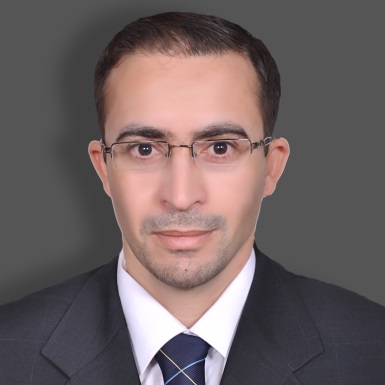 